ΣΥΛΛΟΓΟΣ ΕΚΠΑΙΔΕΥΤΙΚΩΝ Π. Ε.          ΑΜΑΡΟΥΣΙΟΥ                                                    Μαρούσι 29 – 6 – 2023 Ταχ. Δ/νση: Λ. Κηφισιάς 211                                        Αρ. Πρ. : 130 Τ.Κ.  15124 Μαρούσι Τηλ. & Fax: 210 8020697 Πληροφορίες: Δημ. Πολυχρονιάδης (6945394406)                                                                  Email:syll2grafeio@gmail.com                                       Δικτυακός τόπος: http//: www.syllogosekpaideutikonpeamarousiou.gr                                                                                             Προς: ΤΑ ΜΕΛΗ ΤΟΥ ΣΥΛΛΟΓΟΥ ΜΑΣΚοινοποίηση: Δ. Ο. Ε., Διεύθυνση Π. Ε. Β΄ Αθήνας, Συλλόγους Εκπ/κών Π. Ε.  της χώρας ΣΥΛΛΥΠΗΤΗΡΙΟ ΜΗΝΥΜΑ ΓΙΑ ΤΗΝ ΑΝΑΧΩΡΗΣΗ ΤΗΣ ΣΥΝΑΔΕΛΦΟΥ ΚΑΠΕΤΑΝΙΔΟΥ ΜΑΡΙΑΣΤο Δ. Σ. του Συλλόγου Εκπ/κών Π. Ε. Αμαρουσίου εκφράζοντας την βαθιά λύπη των συναδέλφων – μελών του σωματείου μας καταθέτει τα ειλικρινή συλλυπητήριά του στην οικογένεια της πρόωρα εκλιπούσας συναδέλφου ΚΑΠΕΤΑΝΙΔΟΥ ΜΑΡΙΑΣ, η οποία έφυγε από τη ζωή. Η Μαρία Καπετανίδου υπήρξε υπόδειγμα εκπαιδευτικού – δασκάλας και έχοντας άρτια επιστημονική σκευή έφτασε στο βαθμό της σχολικής συντονίστριας προσφέροντας τις γνώσεις και τις υπηρεσίες της αμέριστα και πάντα με το χαμόγελο σε εκπαιδευτικούς και μαθητές σχολείων της περιοχής ευθύνης του σωματείου μας (Δημοτικά Σχολεία του Δήμου Κηφισιάς). Η πρόωρη αναχώρησή της αφήνει δυσαναπλήρωτο κενό στην εκπαιδευτική μας κοινότητα. Καλό ταξίδι συναδέλφισσα Μαρία – Αιώνια η μνήμη σου.  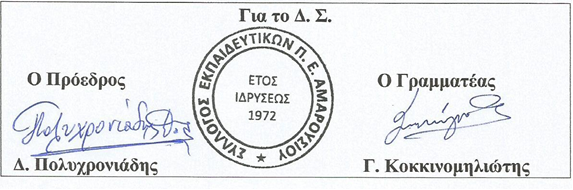 